課題①オリジナルシンボルマーク	課題②「マークの説明」と「私とシンボル」について合わせて500字程度で説明してください。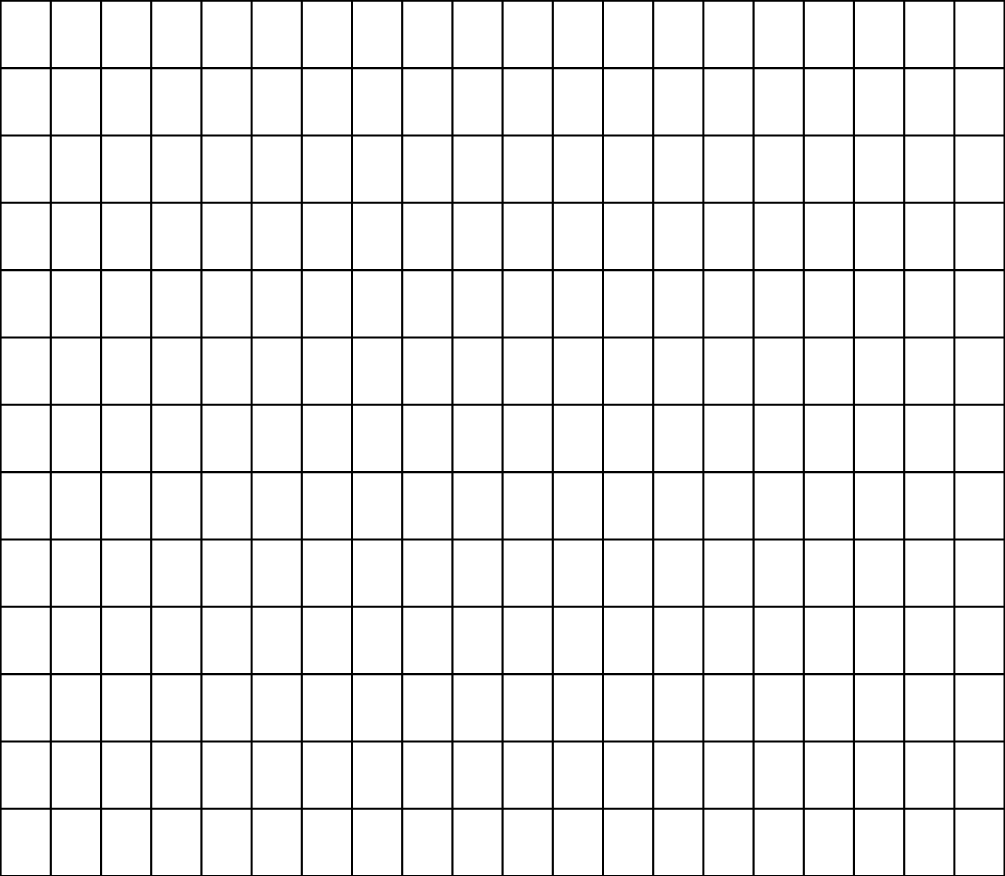 